Employee Contact Information Update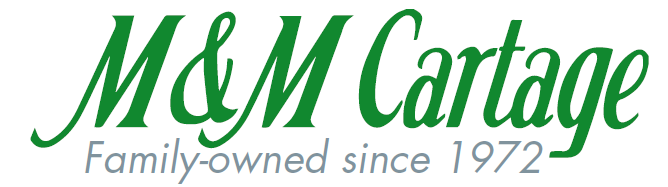 Please complete the following and turn this in to dispatch or your supervisor.Full Name:_____________________________________________________________________Physical Address:____________________________________________________________________	     ____________________________________________________________________Mailing Address (If different from physical address):_____________________________________________						_____________________________________________Email Address:____________________________________________________________________Cell Phone Number:____________________________________________________________________Home Number:____________________________________________________________________Emergency Contact #1 Name:_______________________________________________________________________Relationship:_________________________________________________________________ContactNumber(s):____________________________________________________________Emergency Contact #2 Name:_______________________________________________________________________Relationship:_________________________________________________________________Contact Number(s):_______________________________________________________